Parasport Falkenberg inbjuder tillSvenska Mästerskapen 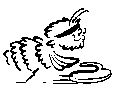 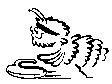 i mattcurling, ind. & lag 22-23 april 2023Arrangör	HI FalkenbergPlats	Tångaskolans idrottshall, MurarevägenTider	lördag, kl. 08.45 invigning,                          kl. 09.00 individuellt spel                       söndag, kl. 09.00 till ca.15.00Klasser          Individuellt för Juniorer, R, S, U och Ö för resp. damer & herrar                      Juniorer och klass R spelar på 10-meters matta och 3 kg-stenar.             	Lag för Juniorer, R, S, U och Ö, gäller både för 2- och 3 mannalag.  Juniorer spelar med 10-meters matta/ 3 kg stenar.                       2-mannalag, där lagen spelar med 4 stenar vardera och 4 omgångar/match.Regler            Enligt Parasports gällande reglerTävlingsdräkt  Enligt reglerna, enhetlig klubbdressStartavgifter    Individuellt: 300:-/deltagare Lag: 500:-/lagServering          Kommer att finnas tillgång till kaffe, dricka, korv med bröd, mackor m.m i anslutning till tävlingshallenLogi            Vi har reserverat hotell och rummen bokas via arrangören                    Pris: enkelrum: 875: -/natt, dubbelrum: 1 150: -/natt, 3-bäddsrum 1.575:-/nattTransport   Transport mellan flygplatsen - hotell – tävlingsplats ombesörjes av arrangören                   om detta anmäls på anmälningslistan.                     Om rullstol brukas, ansök om färdtjänst i annan kommun, för transport till/från  
                    flygplatsen.Dopning     Dopingkontroll kan förekomma.Anmälan   Anmälan skall göras till Parasport Falkenberg                             Lasarettsvägen 11                                     311 37 Falkenberg                   eller maila till info@parasportfbg.seAnmälan skall vara arrangörens ombud tillhanda senast den 7 april 2023 kl. 16.00Avgifter     Startavgifter, logi kommer att faktureras till resp. förening och skall inbetalas till                   bg   5120 - 6530  HI Falkenberg senast den 7 april 2023Avbokning              Senaste avbokning för återbetalning av logikostnader är den 14 april 2023 kl. 16.00.Förfrågningar        Urban Karlsson 0704 – 27 46 83    